第三届全国中小学教师、高等院校师范生“翻转课堂”系列微视频大奖赛提交资料说明为充分借助数字化手段推动我国基础教育公平，提升教育教学质量，华东师范大学慕课中心将组织开展第三届全国中小学“翻转课堂”系列微视频大奖赛（以下简称为大奖赛）。大奖赛成果申报人为我国中小学在职教师和高等院校师范生；成果为个人或与他人合作编制的系列教学微视频，大奖赛申报日期为2015年7月1日至10月31日。“翻转课堂”教学微视频，以一个知识模块为基础，由一组8个以上的微视频组成，每个微视频一般不超过10分钟。现将相关问题说明如下：一、如何选择模块制作系列教学微视频第一步：进入网站http://home.c20.org.cn/mooc/，点击“微视频资源库-知识点”（见蓝色框）；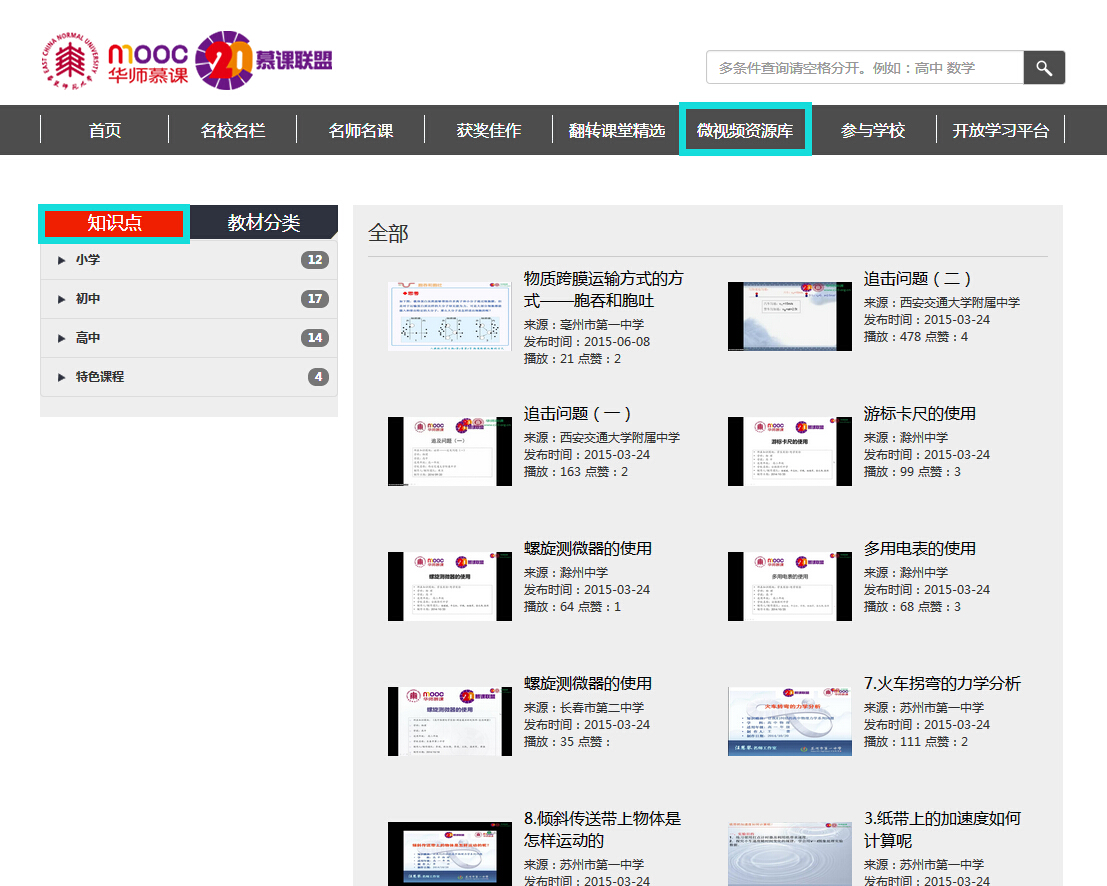 第二步：选取您所在的学段、学科；第三步：点击任一模块，右侧将出现所选模块教学微视频；第四步：通过查看该学科知识模块，根据“缺什么，补什么”的原则，确定自己所要申报的知识模块的系列视频。与此同时，如果您认为自己的视频质量高于网站上目前已有视频的质量，也可提交自己的视频进行参赛。提示：网站学科知识图谱及各模块已有视频数量，可查询http://home.c20.org.cn/mooc/statics/mooc2015/tongzhi/bisai2015.html所有信息仅供参考，不做参赛提交作品硬性要求，请自行斟酌。二、如何提交参赛材料每位大奖赛的参赛者需要根据以下要求提供相应的资料：一级文件夹命名规则：地区+学校名称+学段+学科+模块名称+姓名；一级文件夹下共包含三个文件夹（XX为模块名称），文件夹名称、包含文件及说明如下所示（对应模板可查看“地区+学校+学段+学科+模块名称+姓名”文件夹内附件）：将一级文件夹进行压缩后提交。第三届全国中小学“翻转课堂”系列微视频大奖赛申报日期为2015年7月1日至10月31日。申报人须在该时间内将参赛作品及其他资料打包上传至下述邮箱。其中中小学在职教师对应小学/初中/高中联系人，高等院校师范生对应高校联系人： 【实例呈现】以下实例可查看“上海市XX中学初三数学二次函数张XX”文件夹内附件如以上海市XX中学初三数学教师张XX教师制作的二次函数知识模块为例，二次函数这一知识模块共包含以下六个知识点：二次函数所描述的关系结识抛物线二次函数用三种方式表示二次函数何时获得最大利润与最大面积二次函数与一元二次方程张老师需要提交的文件夹及包含的文件如下图所示：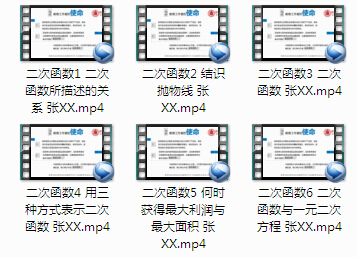 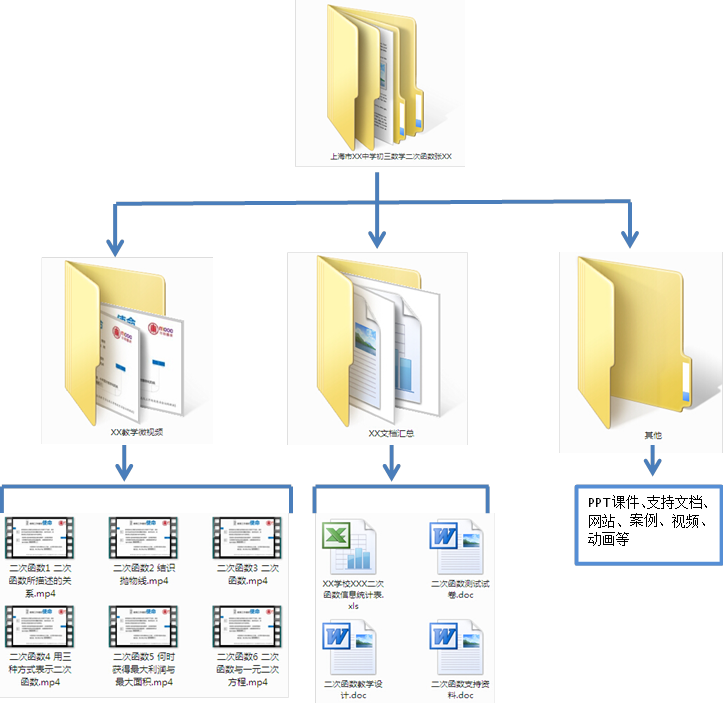 张老师最终需要提交的是对一级文件夹进行压缩后的文件，如图所示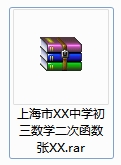 三、参赛视频格式要求推荐视频画面大小：1280x720（注意视频不能有黑边）；视频片头请采用C20慕课联盟制作的统一片头；视频格式：MP4；无明显噪音，不影响视频正常观看；视频画面稳定，画质清晰，亮度适中，色彩搭配合理。华东师范大学慕课中心                                        C20慕课联盟（地市教育局）                                        C20慕课联盟（高中/初中/小学）                                        2015年7月1日文件夹名称包含文件内容说明XX文档汇总XX学校XX信息统计表.xls参赛者根据信息统计表中的要求填写相应的信息。XX文档汇总XX教学设计.doc需参赛者提供对应每个教学微视频的教学设计。XX文档汇总XX支持资料.doc需参赛者提供对应每个教学微视频的支持资料，具体包含：前测题、后测题、讨论题等。XX文档汇总XX测试试卷.doc针对该模块的单元测试试卷，试卷以检测学生只是掌握、能力发展为主。XX教学微视频对应模块内各个知识点的微视频以一个知识模块为基础，由一组8个以上的微视频组成，每个微视频一般不超过10分钟。微视频命名规则：知识点1+教师姓名、知识点2+教师姓名、知识点3+教师姓名、知识点4+教师姓名……依次命名（具体可参照【实例呈现】）。其它1.参赛者录制微视频过程中用到的课件等资料，如PPT、WORD文档等；2.相关拓展资料：参赛者可为学习者提供支持微视频学习的资料，如网站、案例、文档、视频、动画等等。学段联系人邮箱电话小学孙思moocssun@163.com18801901297初中陈敏minchen_moocs@163.com18501752484高中刘冬梅doris_liu123@163.com13701622824高校于天贞moocer2014@163.com18818208523办公室联系电话办公室联系电话021-62687626 转 231021-62687626 转 231